Рекомендуемые задания для воспитанников подготовительной к школе группы15 апреля 2020 годаТема недели "Весна"ОО "Р". Подготовка к освоению грамоты.Тема "Звуки «к» и «к,», буква К".Характеристика звуков «к» и «к,».Загадка.Кругла и желта,Откусишь сладка.Засела крепкоНа грядке …Игра «Найди место звука в слове»Скажите, где растет репка? (в огороде, на грядке)- Какие еще овощи растут на грядках, в названии которых встречаются звуки К, КЬ (лук, капуста, кабачок, баклажан, чеснок, картофель, тыква, репка).  Где спрятался звук в этих словах?3) Дидактическое упражнение «Хлопушка».а) Различение К- КЬ в слогахб) Различение К- КЬ в словах4) Упражнения с разрезной азбукой.-Сейчас мы будем выкладывать слово МАК (КИТ).-Назовите первый звук в этом слов, второй, третий. -Дайте характеристику первого звука (второго, третьего)- Составьте схему слова5) Назвать слова, начинающиеся с буквы К, составление предложений с данными словами.ОО "ХЭ". Аппликация.Тема "Грачи прилетели".К нам весна шагаетБыстрыми шагами,И сугробы тают под её ногами.Чёрные проталиныНа полях видны.Видно очень тёплые ноги у весны.- О чем это стихотворение? (о весне).- Какие месяцы в календаре отводятся для ВЕСНЫ? (март, апрель, май)- А сейчас какой месяц? (Апрель).Приметы весны.- солнце светит ярко и греет;- на солнце снег начинает таять, капель;- появились первые проталинки на земле;- дни длиннее, а ночи короче;- побежали весенние ручейки;- мы зимнюю одежду поменяли на весеннюю;- вся природа просыпается от зимнего сна;- на деревьях и кустах набухают почки;-птицы прилетают с теплых стран.Давайте вспомним перелетных птиц. 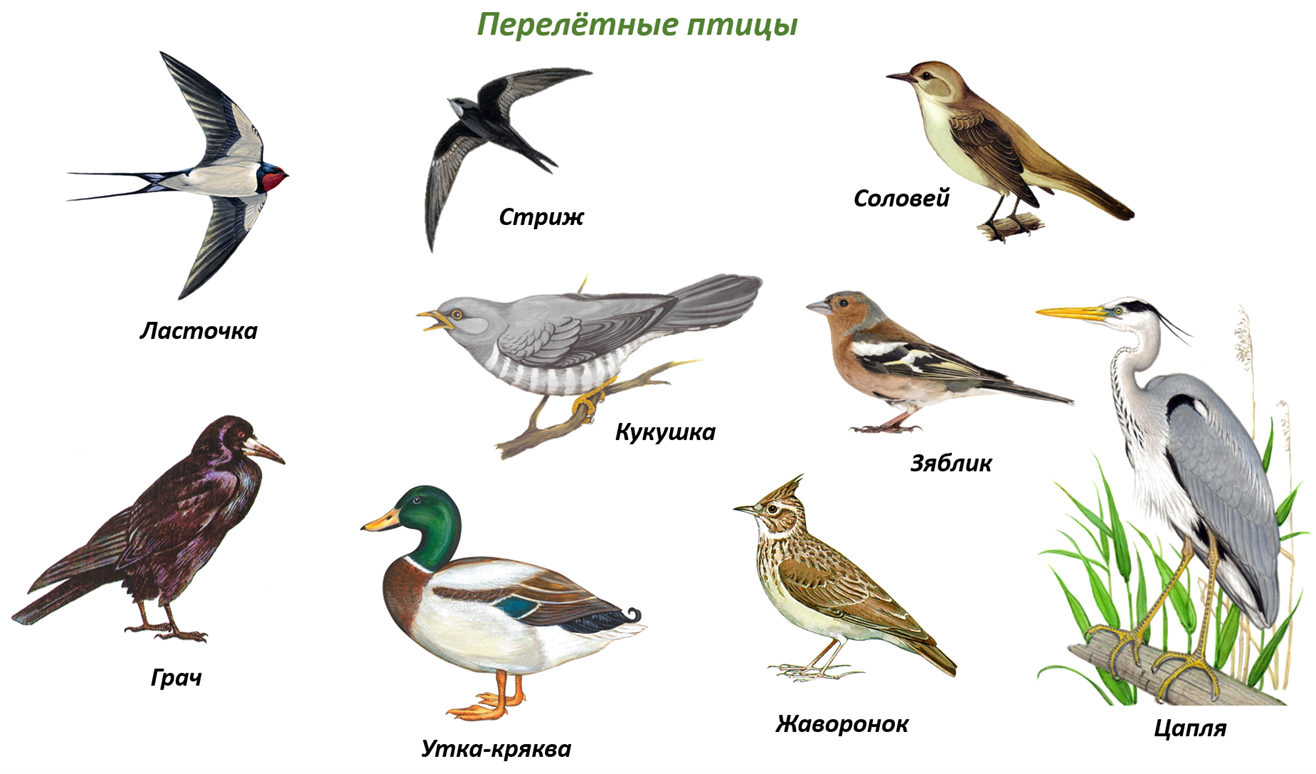 Загадка.Всех перелетных птиц черней,Чистит пашню от червей,Взад – вперед по пашне скачет,А зовется птица….(грач).Физкультминутка "Птички летают"Птицы высоко летали(дети бегают),Птицы крыльями махали(дети машут руками),А теперь они спустились(приседают),У них крылышки сложились(прячут руки за спину).Грач размером и внешним видом напоминает ворону, и поэтому многие их путают. Но у грача есть четкий отличительный признак - кольцо из неоперенной голой кожи вокруг клюва у взрослых птиц, кроме того, грач "стройнее". У молодых птиц это кольцо отсутствует. Окраска грача чисто-черная с металлическим блеском.  Питаются крупными насекомыми, мышевидными грызунами, пищевыми отбросами, расклевывают трупы животных, из растительной пищи - семена различных растений, овощи, плоды и ягоды. Вылетая кормиться на поля, выдергивают проростки зерновых культур. Грачи нередки в городах, их можно видеть в смешанных стаях с воронами и галками, и зачастую они остаются в городе зимовать. Весной грачи приступают к строительству гнезд. Гнездо – птичий дом. Каких только не бывает гнезд. Их лепят, плетут, складывают. А как вы думаете, из чего построено гнездо грача? (Из веток). Из чего еще можно построить гнездо? (Из мха, перьев, шерсти)Когда грачи начинают строить гнезда, то между ними бывают ссоры из-за удобного места для гнезда или веток для строительства. Но в основном грач – миролюбивая и общительная птица. Наблюдались случаи, когда грачи коллективно строили гнездо запоздавшим со стройкой птицам. Грачи строят из сучьев и ветвей грубые гнезда.Выполнение аппликации.Образец: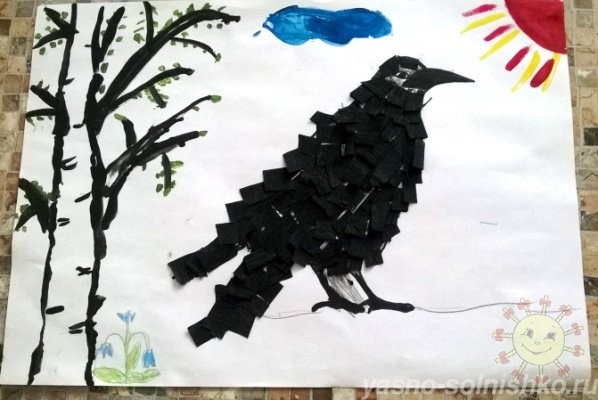 Рекомендуем для чтения:Веснушки.В. Орлов.Проходила веснаПо опушкеСквозь весенниеСиние сны,И тихонько светилисьВеснушкиНа лице у девчонки Весны. Шла девчонкаВ зелёной юбчонке, Голубою росою звеня.И, завидуяРыжей девчонке, НезаметноВздохнула земля. И не зряВ это вешнее утроТам, где лёгкие ножкиПрошли,Расцвели одуванчики,БудтоЗолотые веснушкиЗемли.Задание: Составить рассказ по картинкам.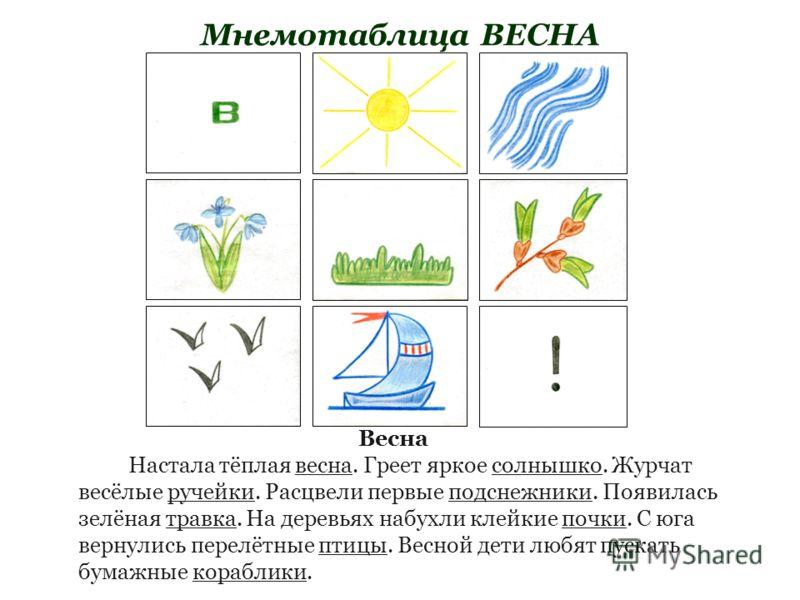 